よくわかる英語教室 (３)１　一般動詞も主語によって変化する－気を付けよう３単現のＳ彼／彼女／それのときは，is, plays, Does, doesn’tのようにsや esがつくんだネ。ＴＲＹ１  次の各文の（　　　）内の動詞のうち，正しいほうを○で囲みなさい。　　　　○○はピアノを弾きます。　　　　　　　　　　　　○○は２人の兄弟を持っています。２　一般動詞【３単現のＳ〕の文－疑問文の作り方　　※大原則→文中にam, are, isがないとき，Doおじさんの助けをかります。作業Ⅰ    文の先頭にDoをつけます。このとき，助けた御礼に〔３単現のＳ〕をもらいDoesおばさんに変身します！作業Ⅱ　　次の文字を小文字にします。ただし，名前のときは大文字のまま。作業Ⅲ　　最後に?（クエスチョンマーク）をつけます。肯定文    　　　  Mike plays basketball.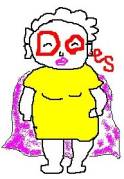 疑問文    　Does  Mike play basketball?応答文    　　　Yes, he does.No, he does not.  (No, he doesn’t.)ＴＲＹ２　次のそれぞれの文を疑問文にしなさい。1.  He walks to school.	　　　　　　　　　　　　　　　　　　　　　　　　　　　　   2.  She has a lot of friends.	　　　　　　　　　　　　　　　　　　　 　　　  　　　　　　【ヒント】 hasのsをとるとき，haとしないように気をつけよう。hasは「持っている」という意味だよ。3.  Mike likes his friends.	　　　　　　　　　　　　　　　　　　　　　　　   　　　　　4.  Tom likes sports.	　　　　　　　　　　　　　　　　　　　　　　　   　　　　　5.  Alex speaks Japanese.	　　　　　　　　　　　　　　　　　　　　　　　　   　　　　6.  John uses a racket.	　　　　　　　　　　　　　　　　　　　　　 　　　  　　　　３　一般動詞【３単現のＳ〕の文－否定文の作り方ＴＲＹ３　次のそれぞれの文を否定文にしなさい。下の　に適語を入れ，意味を完成しなさい。1.  He   likes baseball. 	　　　　　　　　　　　　　　　　　　　　　　　 　　　　　　　2.  She  plays volleyball. 	　　　　　　　　　　　　　　　　　　　　　　 　　　　　　　　3.  Shota uses a ball. 	　　　　　　　　　　　　　　　　　　　 　　　　　　　　　　　主語が３人称単数現在のとき－動詞の３単現のＳ数人称be動詞（am,are,is）が基本！be動詞（am,are,is）が基本！be動詞（am,are,is）が基本！一般動詞  (現在）  「私は－をします」一般動詞  (現在）  「私は－をします」一般動詞  (現在）  「私は－をします」一般動詞  (現在）  「私は－をします」一般動詞  (現在）  「私は－をします」一般動詞  (現在）  「私は－をします」一般動詞  (現在）  「私は－をします」数人称be動詞（am,are,is）が基本！be動詞（am,are,is）が基本！be動詞（am,are,is）が基本！する疑問文疑問文疑問文否定文否定文否定文単  数１私はI amplayDoIplay - ?Idon’tplay単  数２あなたはYou areplayDoyouplay - ?Youdon’tplay単  数３彼はHeisplaysDoesheplay - ?Hedoesn’tplay単  数３彼女はShe isplaysDoessheplay - ?Shedoesn’tplay単  数３それはItisplaysDoesitplay - ?Itdoesn’tplay複  数１私たちはWe areplayDoweplay - ?Wedon’tplay複  数２あなた方はYou areplayDoyouplay - ?Youdon’tplay複  数３彼らはTheyareplayDotheyplay - ?Theydon’tplay複  数３彼女らはTheyareplayDotheyplay - ?Theydon’tplay複  数３それらはTheyareplayDotheyplay - ?Theydon’tplay1.  I	( play, plays ) the piano.2.  You	( play, plays ) the piano.3.  He	( play, plays ) the piano.4.  She	( play, plays ) the piano.5.  It	( play, plays ) the piano.6.  We	( play, plays ) the piano.7.  You	( play, plays ) the piano.8.  They	( play, plays ) the piano.9.  I	( have, has ) two brothers.10.  You	( have, has ) two brothers.11.  He	( have, has ) two brothers.12.  She	( have, has ) two brothers.13.  It	( have, has ) two brothers.14.  We	( have, has ) two brothers.15.  You	( have, has ) two brothers.16.  They	( have, has ) two brothers.作業Ⅰ    一般動詞の前にdoesn’tをつけます。肯定文    Saki            plays basketball.  咲はバスケットボールをします。否定文    Saki   doesn’t　play  basketball.　咲はバスケットボールをしません。１．彼は野球が 　　です。２．彼女はバレーボールを　　　　。３．昌太は　　　　　を使います。